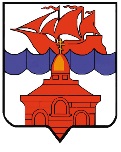 РОССИЙСКАЯ  ФЕДЕРАЦИЯКРАСНОЯРСКИЙ КРАЙТАЙМЫРСКИЙ ДОЛГАНО-НЕНЕЦКИЙ МУНИЦИПАЛЬНЫЙ РАЙОНАДМИНИСТРАЦИЯ СЕЛЬСКОГО ПОСЕЛЕНИЯ ХАТАНГАПОСТАНОВЛЕНИЕОб утверждении Порядка формирования общественной комиссии по развитию сельской среды на территории муниципального образования «Сельское поселение ХатангаВ соответствии с «Методическими рекомендациями по подготовке государственных программ субъектов Российской Федерации и муниципальных программ формирования современной городской среды в рамках реализации приоритетного проекта «Формирование комфортной городской среды» на 2018-2022 годы» утвержденными Приказом Министерства строительства и жилищно-коммунального хозяйства Российской Федерации от 06.04.2017 года №691\пр, в соответствии с Уставом сельского поселения Хатанга,                                                       ПОСТАНОВЛЯЮ:Утвердить Порядок формирования общественной комиссии по развитию сельской среды на территории муниципального образования «Сельское поселение Хатанга», согласно Приложению.Опубликовать Постановление в Информационном бюллетене Хатангского сельского Совета депутатов и администрации сельского поселения Хатанга и на официальном сайте органов местного самоуправления сельского поселения Хатанга www.hatanga24.ru Постановление вступает в силу  в день, следующий за днем его официального опубликования.Контроль за исполнением настоящего Постановления возложить на Скрипкина А. С., заместителя Главы сельского поселения Хатанга.Глава сельского поселения Хатанга			                                     А.В. КулешовПорядокформирования общественной комиссиипо развитию сельской среды на территории муниципального образования «Сельское поселение Хатанга»Общественная комиссия по развитию сельской среды (далее - Комиссия) создается в целях выработки эффективных решений, учитывающих мнения общественности, по вопросам повышения уровня благоустройства дворовых территорий многоквартирных домов, общественных территорий муниципального образования и включения их в муниципальную программу «Формирование современной сельской среды на 2018-2022 годы на территории сельского поселения Хатанга»  (далее - муниципальная программа), а также  контроля за ходом её реализации.Задачами Комиссии являются:подведения итогов общественного обсуждения проекта муниципальной программы «Формирование современной сельской среды на 2018-2022 годы на территории сельского поселения Хатанга»;проведения комиссионной оценки предложений заинтересованных лиц о включении дворовой территории в муниципальную программу;проведения комиссионной оценки предложений жителей о включении  наиболее посещаемой муниципальной территории общего пользования (улица, площадь, набережная и т.д.) в муниципальную программу;осуществления контроля за реализацией муниципальной программы после ее утверждения в установленном порядке.Комиссия формируется Главой сельского поселения Хатанга.Комиссия состоит  не менее чем из 15 человек.В состав Комиссии входят представители органов местного самоуправления, депутаты представительного органа муниципального образования, депутаты Законодательного Собрания Красноярского края и депутаты Таймырского Долгано-Ненецкого районного Совета депутатов, избранные от соответствующего избирательного округа (по согласованию), а также представители политических партий и движений, общественных организаций и иных лиц, при этом представителей общественности в составе Комиссии не может быть менее 50% от его состава.В состав комиссии в обязательном порядке включается 2 независимых эксперта, имеющих знания и опыт работы в строительстве и жилищно-коммунальной сфере, благоустройстве, не являющими представителями органов местного самоуправления и представителями муниципальных учреждений и предприятий. Руководство Комиссией осуществляет председатель, а в его отсутствие - заместитель председателя.Комиссия правомочна, если на заседании присутствует более половины от общего числа ее членов. Каждый член Комиссии имеет 1 голос.Решения Комиссии принимаются простым большинством голосов членов Комиссии, принявших участие в ее заседании. В случае равного распределения голосов, голос председателя Комиссии является решающим.Комиссия в соответствии с соответствующими порядками:осуществляет отбор дворовых территорий многоквартирных домов для включения в муниципальную программу;осуществляет отбор проектов для включения в муниципальную программу наиболее посещаемой муниципальной территории общего пользования населенного пункта;принимает решения по итогам общественного обсуждения муниципальной программы;осуществляет контроль за ходом реализации муниципальной программы.Решения Комиссии в день их принятия оформляются протоколом, который подписывают члены Комиссии, принявшие участие в заседании. Не допускается заполнение протокола карандашом и внесение в него исправлений. Протокол заседания ведет секретарь Комиссии. Указанный протокол составляется в 2 экземплярах, один из которых остается в Комиссии, другой передается в администрацию сельского поселения Хатанга.Решения комиссии размещаются на официальном сайте органов местного самоуправления сельского поселения Хатанга (www.hatanga24.ru) в течение трех рабочих дней с момента подписания.18.08.2017 г.№ 105 - П